2023 HEATH LADY HAWKS SOFTBALL CAMPMay 31st-June 2Under the direction of the Heath Hawks Softball Coaching StaffThe Hawk Softball camp will give our future Hawks instruction designed to develop the skills of hitting, fielding and throwing.Session 1: K-4th Grade 8:30-10:00am - Session 2: 5th-9th Grade 10:00-11:30amLocation: Heath High School Softball FieldCost: 80 dollars (Includes Heath Camp T-Shirt)Registration: Online Available May 1st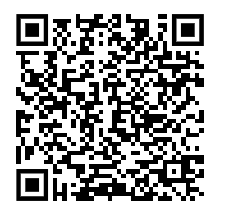 You can also mail registration and payment to: Lady Hawks Softball CampCamp Attn: Jarrod Hunter801 Laurence Drive Heath, Texas 75032Head Coach: Jarrod HunterEmail: Jarrod.Hunter@rockwallisd.org“RISD Approved Camp” * Registration is also available for walk-ups the 1st day of camp. Register by May 26 to receive a camp shirt.*Please, make checks payable to Heath Lady Hawks Softball Camp   Registration Form & Release:Camper Name: 						                                                            	Address: 								       Zip			Phone: 				                      INCOMING GRADE: 				Please Circle One    T-Shirt Size:   YS	YM	YL	AS	AM	AL	AXL	AXXLI(parent/guardian) 				 agree that (participant) 				                 may participate in the Rockwall-Heath Softball Camp.  In consideration of participation in this camp, I agree on behalf of the above named child, his heirs and representatives to fully release, discharge, indemnify, and hold harmless Rockwall-Heath High School, its playing site and employees from any and all claims, demands, rights of action, present or future whether the same be known, anticipated, or unanticipated, resulting from or arising out of participation in this event.  I hereby authorize in advance any necessary medical treatment required by the above named child while in attendance of this camp.  I also acknowledge that I have/will notify the camp personnel of any special medical needs or information required by the above named child.  Parent Signature:  				_____________Date: 				